Nowe zasady segregacji odpadów komunalnych w Wysokiem Mazowieckiem od 1 stycznia 2020 roku.Na terenie miasta Wysokie Mazowieckie selektywna zbiórka odpadów komunalnych jest obowiązkowa. Według obowiązujących zasad segregacja odpadów surowcowych odbywa się z rozdzieleniem na poszczególne frakcje do osobnych pojemników lub worków:- w kolorze żółtym  -  metale i tworzywa sztuczne,                  - w kolorze niebieskim  -  papier,- w kolorze zielonym  -  szkło kolorowe,                                 - w kolorze białym  -  szkło przezroczyste - w kolorze brązowym  -  odpady ulegające biodegradacji (BIO).       -  Popiół  -  kolor szary.Odpady pozostałe powinny się znaleźć w pojemnikach w kolorze czarnym (zmieszane).CO ZROBIĆ Z ODPADAMI NIEBEZPIECZNYMI I NIETYPOWYMI ?PLASTIK i METALEPAPIERODPADY ULEGAJĄCE BIODEGRADACJI (BIO)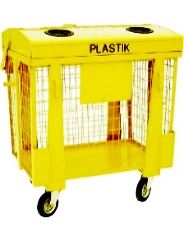 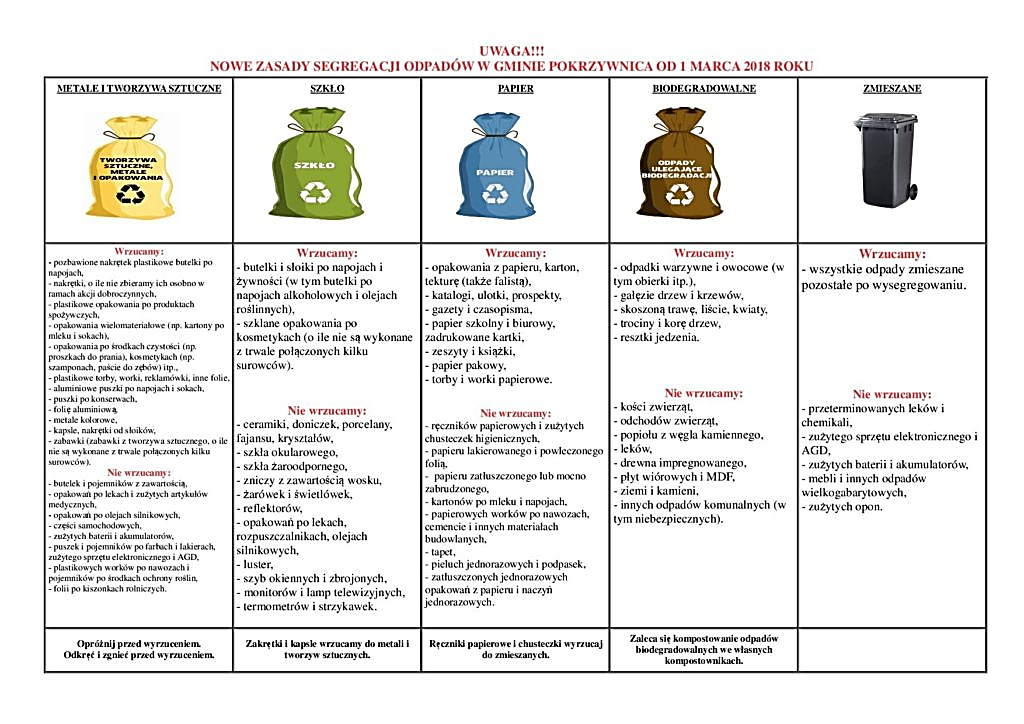 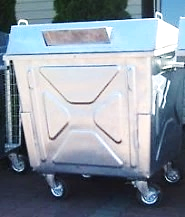 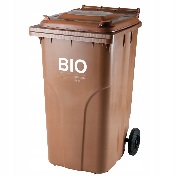 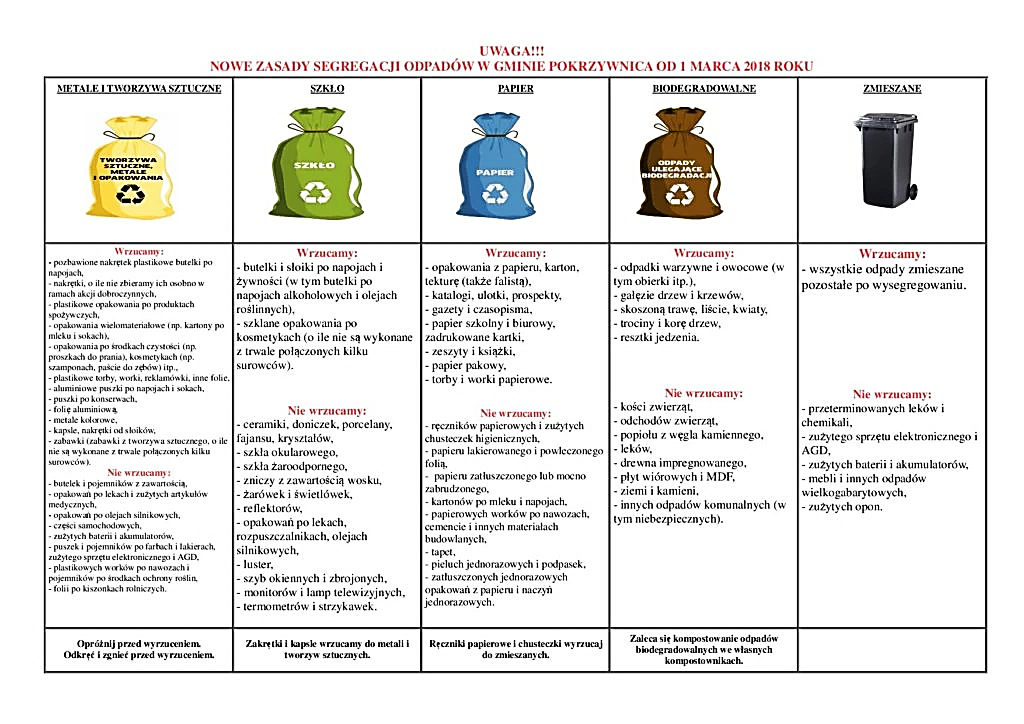 Do worka lub pojemnika żółtegoWRZUCAMY:• puste, odkręcone i zgniecione butelki plastikowe po napojach (np. typu  PET)• puste butelki plastikowe po kosmetykach 
i środkach czystości,• plastikowe opakowania po żywności (np. po jogurtach, serkach, kefirach, margarynach itp.)• plastikowe koszyki po owocach• pojemniki po wyrobach garmażeryjnych.• czyste pojemniki i kanistry plastikowe• plastikowe zakrętki• folia i torebki z tworzyw sztucznych.• puszki po napojach, konserwach itp.• kapsle i nakrętki ze słoików• opakowania po sokach, mleku itp.• opakowania po lekach, pigułkachDo worka lub pojemnika  niebieskiegoWRZUCAMY:• gazety, książki, katalogi, zeszyty• papierowe torby i worki• papier szkolny, biurowy• kartony i tekturę oraz zrobione z nich opakowania• papierowe ozdoby i kotyliony• faktury drukowane na zwykłym papierze do drukowaniaDo worka lub pojemnika brązowegoWRZUCAMY:• odpadki warzyw i owoców  (w tym obierki) • pieczywo• resztki jedzenia• skoszoną trawę, • liście, kwiaty• drobne gałęzie drzew i krzewów• opakowania drewniane• sznury i liny z materiałów naturalnych• skorupki jaj• fusy po kawie, herbacieNIE WRZUCAMY:• butelek po olejach spożywczych i samochodowych• opakowań po olejach spożywczych czy silnikowych, smarach• gumy• baterii i akumulatorów• butelek z jakąkolwiek zawartością• puszek po farbach i lakierach• opakowań po aerozolach• kabli• opakowań po środkach chwasto- czy owadobójczych, • butelek i pojemników po olejach, płynach chłodniczych •zabawek •sprzętu RTV i AGD(patrz – pojemnik na ZMIESZANE)NIE WRZUCAMY:• kartonów i tektury pokrytych folią aluminiowa (np. opakowania typu tetra pak po mleku, napojach)• tłustego i zabrudzonego papieru (np. papierowe opakowania po maśle, margarynie, twarogu, kartony po mleku czy po napojach)• papieru termicznego i faksowego• tapet; odpadów higienicznych (np. waciki, podpaski, pieluchy)(patrz – pojemnik na ZMIESZANE)NIE WRZUCAMY:• odpadków, które zawierają mięso lub kości • oleju jadalnego• odchodów zwierzęcych• popiołu z węgla kamiennego• leków i chemikalii• drewna impregnowanego• płyt wiórowych i pilśniowych MDF• ziemi i kamieni• innych odpadów komunalnych (w tym niebezpiecznych)(patrz – poj. na ZMIESZANE)SZKŁO KOLOROWESZKŁO BEZBARWNEZMIESZANE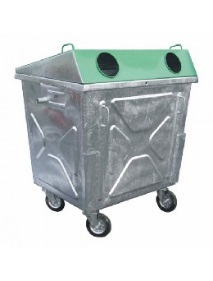 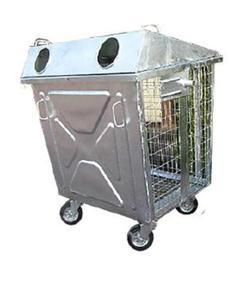 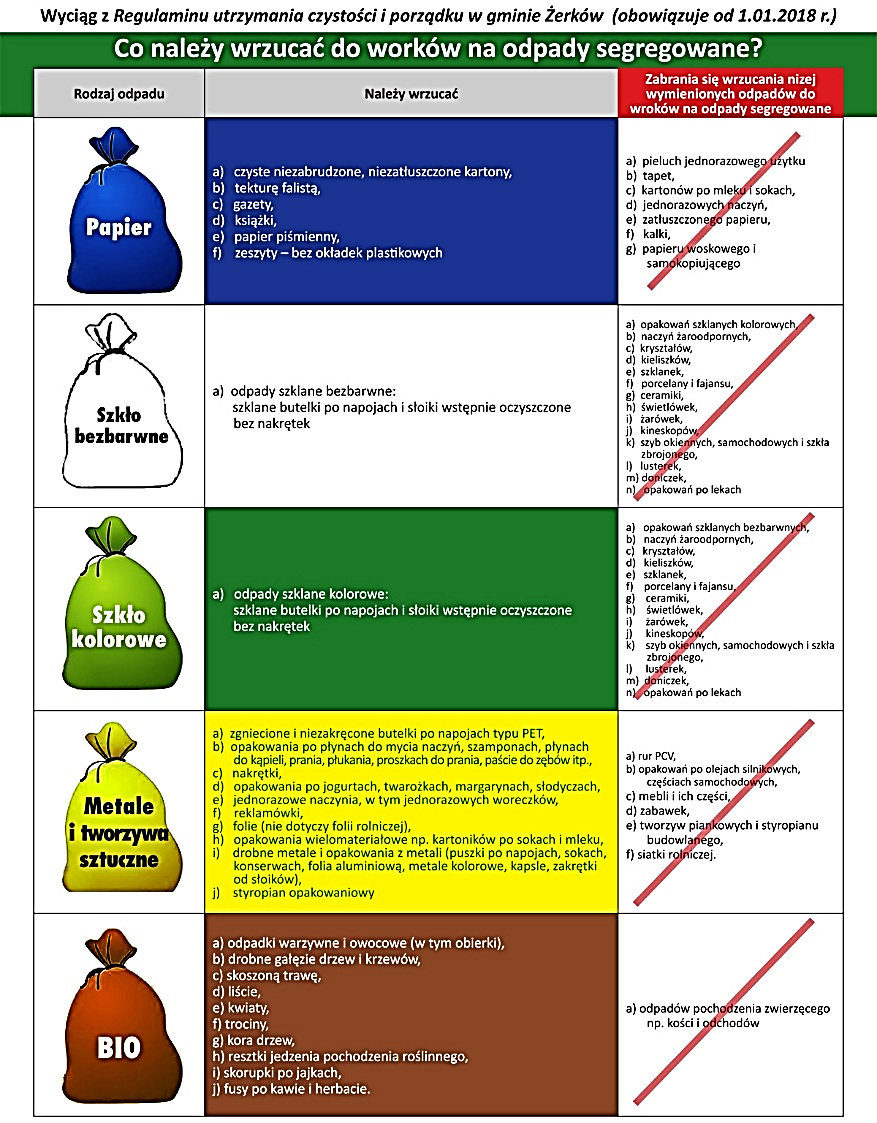 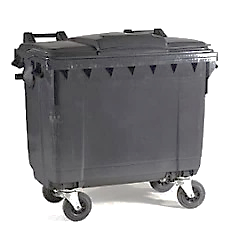 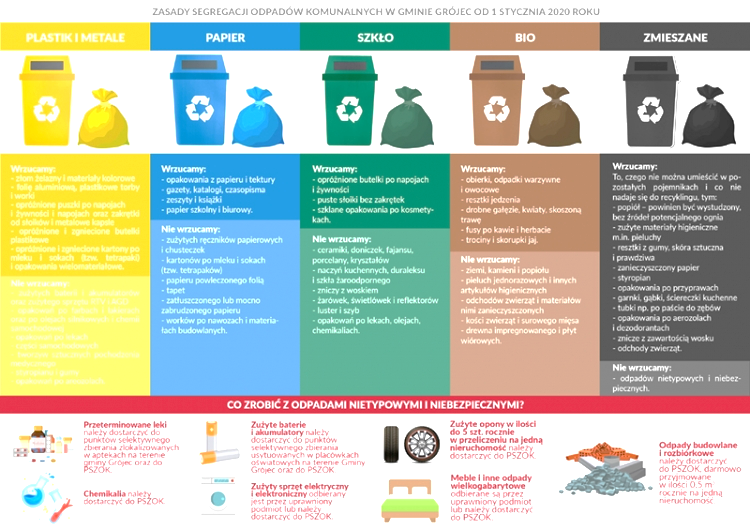 Do worka lub pojemnika zielonego WRZUCAMY:• butelki i słoiki szklane po napojach i żywności• butelki po napojach alkoholowych• szklane opakowania po kosmetykach• szklanki ze szkła• słoiki• szklane podstawki i talerze• szklane wazonyDo worka lub pojemnika białego WRZUCAMY BEZBARWNE:• butelki i słoiki szklane po napojach 
i żywności• butelki po napojach alkoholowych• szklane opakowania po kosmetykach• szklanki ze szkła• słoiki• szklane podstawki i talerze• szklane wazonyDo worka lub pojemnika czarnego (szarego)WRZUCAMY:- wszystkie odpady, których nie można wyrzucić (po selekcji) do pozostałych pojemników (wcześniej wymienionych) przeznaczonych do segregacji, (m.in. odpady, które zawierają mięso lub kości itp.), a co nie jest odpadem niebezpiecznym albo nietypowym.NIE WRZUCAMY:• porcelany i ceramiki. • żarówek, lamp neonowych, fluorescencyjnych i rtęciowych• fajansu• żarówek, reflektorów, izolatorów• szkła żaroodpornego, szkła okularo-wego, szyb samochodowych i okiennych• doniczek, luster• ekranów i lamp telewizyjnych(patrz – pojemnik na ZMIESZANE)NIE WRZUCAMY:• porcelany i ceramiki, szkła stołowego• żarówek, lamp neonowych, fluorescencyjnych i rtęciowych• fajansu• żarówek, reflektorów, izolatorów• szkła żaroodpornego, szkła okularo-wego, szyb samochodowych i okiennych• doniczek, luster• ekranów i lamp telewizyjnych(patrz – pojemnik na ZMIESZANE)NIE WRZUCAMY:• odpadów niebezpiecznych i nietypowych w tym m.in.:- przeterminowanych leków i chemikalii- zużytego sprzętu elektrycznego 
i elektronicznego, w tym RTV i AGD- zużytych baterii i akumulatorów- mebli i innych odpadów wielko-gabarytowych- odpadów budowlanych i poremontowo-rozbiórkowych- zużytych opon itp.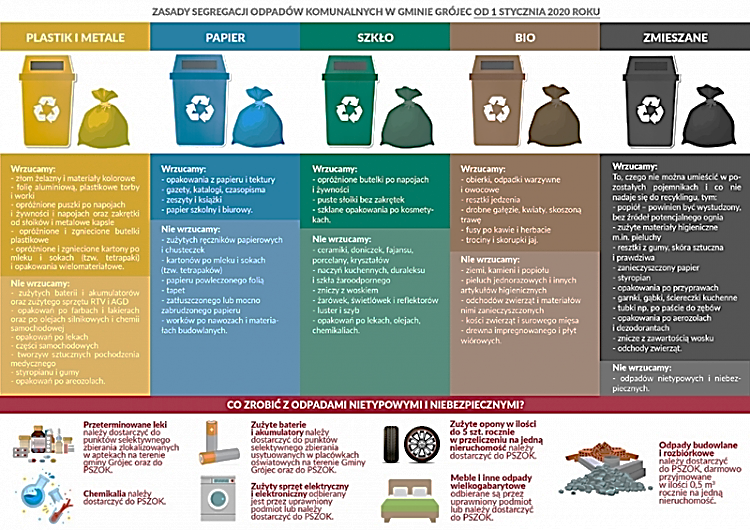 Przeterminowane leki - należy dostarczyć do punktów selektywnego zbierania zlokalizowanych w aptekach na terenie miasta lub do PSZOK.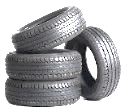 Zużyte opony - należy dostarczyć do punktów selektywnego zbierania zlokalizowanych na terenie miasta lub do PSZOK.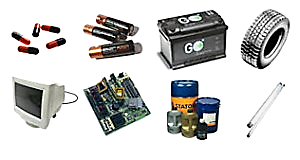 Chemikalia i opakowania po nich (np. farby, lakiery, kwasy, rozpuszczalniki, środki czyszczące, do dezynfekcji, środki ochrony roślin itp.) - należy dostarczyć do PSZOK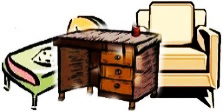 Meble i inne odpady wielkogabary-towe – należy dostarczyć do PSZOK lub odbierane są przez uprawniony podmiot.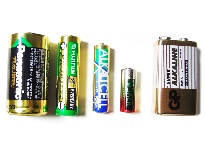 Zużyte baterie i akumulatory - należy dostarczyć do punktów selektywnego zbierania zlokalizowanych na terenie miasta lub do PSZOK.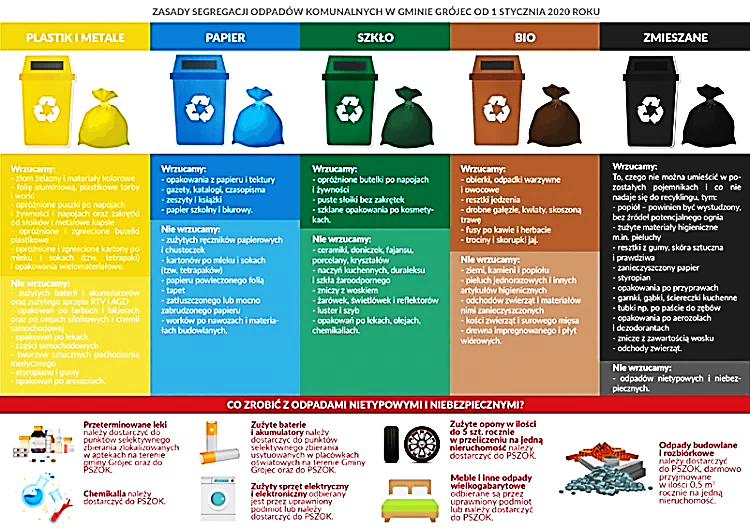 Odpady budowlane i poremontowe (np. tynki, glazura, gipsy, cegły, gruz, drewno, folie, druty, styropiany lub pojemniki po farbach czy lakierach, itp. – należy dostarczyć do PSZOK lub zamówić kontener w ZWKiEC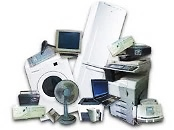 Zużyty sprzęt elektryczny i elektroniczny (w tym RTV i AGD) - odbierany jest przez uprawniony podmiot lub należy dostarczyć do PSZOK.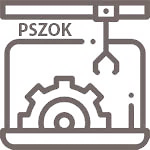 (PSZOK) - Punkt Selektywnego Zbierania Odpadów KomunalnychAdres: Wysokie Mazowieckie ul. Białostocka 26